17 февраля 2023 года Богучарская центральная районная библиотека провела фольклорный урок «Здравствуй, наша Масленица» для младших классов МКОУ «Богучарская СОШ №1».В ходе мероприятия ребята познакомились с историей праздника, узнали, как раньше на Руси проходили Масленичные гулянья, какие обычаи и традиции были в то время. Библиотекари рассказали, как праздновали Масленицу в нашем районе по описаниям местного краеведа и этнографа Григория Ткачёва. Школьники услышали, почему масленичный блин является не просто праздничным угощением, а символом золотого солнца. 	Все ребята смогли поучаствовать в конкурсах и играх, посвященных празднику: «Карусель», «Золотые ворота», «Метание валенка» и другие. В завершении урока школьники рассказали стихи, посвященные Масленице.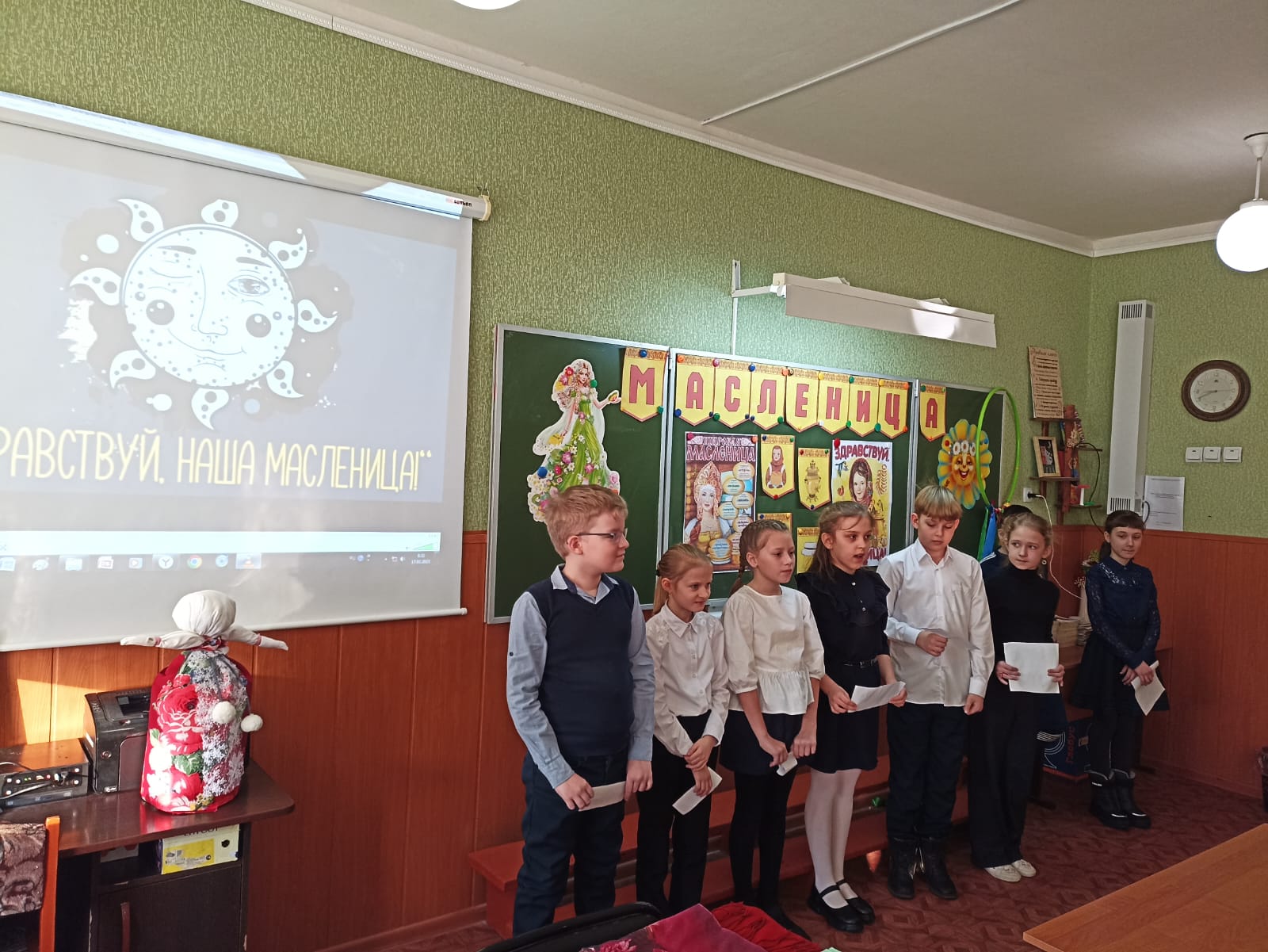 